Forstenlechner-Wärme-Wasser-Energie und Elektro-Knoll helfen dem SozialmarktMit einem namhaften Sponsorbeitrag  haben sich die Firmen Forstenlechner Installationen und Elektro Knoll bei der Finanzierung eines Klein-LKW´s für das Rote Kreuz beteiligt. Dieses Fahrzeug wird vor allem für die Abholung der Waren für den Sozialmarkt verwendet. Ing. Richard Mayr und Dr. Franz Forstenlechner freuen sich, mit ihrer Unterstützung einen sehr wesentlichen Beitrag für die Hilfe von Bedürftigen Menschen im Bezirk Perg geleistet zu haben. „Das Fahrzeug wird auch für die vielen anderen Sparten im Roten Kreuz wertvolle Dienste leisten und wir hoffen mit dem Sponsoring der Firmen Installationen Forstenlechner und Elektro-Knoll die laufenden Betriebskosten mitfinanzieren zu können“, so Bezirksstellenleiter Dr. Steinkellner.  Bildtext: v.l.n.r.: VPräs. Dr. Heinz Steinkellner, Eleonore und Matthäus Haider vom MOBISOM-Team, Dr. Franz Forstenlechner, Ing. Richard Mayr, Elfriede Reindl, BGL Leo Pochlatko, Dr. Josef SchmidCredit: Rotes Kreuz, Abdruck honorarfreiPresseinformationDatum: 14.4.2011Zielredaktion: ChronikVersender:Rotes Kreuz, Bezirksstelle PERG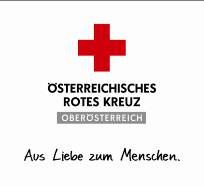 